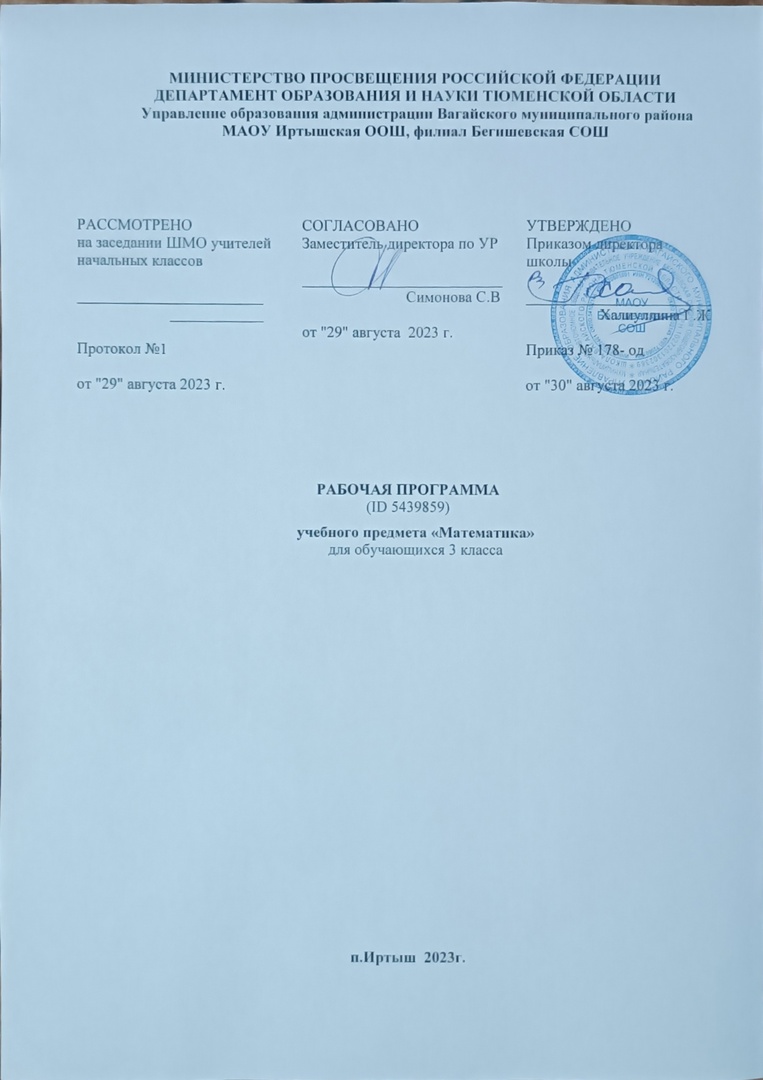 ПОЯСНИТЕЛЬНАЯ ЗАПИСКАРабочая программа по предмету «Математика» для обучающихся 3 класса составлена на основе Требований к результатам освоения основной образовательной программы начального общего образования, представленных в Федеральном государственном образовательном стандарте начального общего образования, а также Примерной программы воспитания.В начальной школе изучение математики имеет особое значение в развитии младшего школьника. Приобретённые им знания, опыт выполнения предметных и универсальных действий на математическом материале, первоначальное овладение математическим языком станут фундаментом обучения в основном звене школы, а также будут востребованы в жизни.Изучение математики в начальной школе направлено на достижение следующих образовательных, развивающих целей, а также целей воспитания:Освоение начальных математических знаний — понимание значения величин и способов их измерения; использование арифметических способов для разрешения сюжетных ситуаций; формирование умения решать учебные и практические задачи средствами математики; работа с алгоритмами выполнения арифметических действий. Формирование функциональной математической грамотности младшего школьника, которая характеризуется наличием у него опыта решения учебно-познавательных и учебно-практических задач, построенных на понимании и применении математических отношений («часть-целое», «больше-меньше», «равно-неравно», «порядок»), смысла арифметических действий, зависимостей (работа, движение, продолжительность события). Обеспечение математического развития младшего школьника — формирование способности к интеллектуальной деятельности, пространственного воображения, математической речи; умение строить рассуждения, выбирать аргументацию,  различать верные (истинные) и неверные (ложные) утверждения, вести поиск информации (примеров, оснований для упорядочения, вариантов и др.). Становление учебно-познавательных мотивов и интереса к изучению математики и умственному труду; важнейших качеств интеллектуальной деятельности: теоретического и пространственного мышления, воображения, математической речи, ориентировки в математических терминах и понятиях; прочных  навыков использования математических знаний в повседневной жизни.В основе конструирования содержания и отбора планируемых результатов лежат следующие ценности математики, коррелирующие со становлением личности младшего школьника:понимание математических отношений выступает средством познания закономерностей  существования   окружающего мира, фактов, процессов  и  явлений,  происходящих  в  природе и в обществе (хронология событий, протяжённость по времени, образование целого из частей, изменение формы, размера и т.д.); математические представления о числах, величинах, геометрических фигурах являются условием целостного восприятия творений природы и человека (памятники архитектуры, сокровища искусства и культуры, объекты природы); владение математическим языком, элементами алгоритмического мышления позволяет ученику совершенствовать коммуникативную деятельность (аргументировать свою точку зрения, строить логические цепочки рассуждений; опровергать или подтверждать истинность предположения).Младшие школьники проявляют интерес к математической сущности предметов и явлений окружающей жизни — возможности их измерить, определить величину, форму, выявить зависимости и  закономерности  их  расположения  во  времени  и в пространстве. Осознанию младшим школьником многих математических явлений помогает его тяга к моделированию, что облегчает освоение общего способа решения учебной задачи, а также работу с разными средствами информации, в том числе и графическими (таблица, диаграмма, схема).В начальной школе математические знания и умения применяются школьником при изучении других учебных предметов (количественные и пространственные характеристики, оценки, расчёты и прикидка, использование графических форм представления информации). Приобретённые учеником умения строить алгоритмы, выбирать рациональные способы устных и письменных арифметических вычислений, приёмы проверки правильности выполнения действий, а также различение, называние, изображение геометрических фигур, нахождение геометрических величин (длина, периметр, площадь) становятся показателями сформированной функциональной грамотности младшего школьника и предпосылкой успешного дальнейшего обучения в основном звене школы.На изучение математики в 3 классе отводится 4 часа в неделю, всего 136 часов.СОДЕРЖАНИЕ УЧЕБНОГО ПРЕДМЕТАОсновное содержание обучения в программе представлено разделами: «Числа и величины», «Арифметические действия», «Текстовые задачи», «Пространственные отношения и геометрические фигуры», «Математическая информация».Числа и величиныЧисла в пределах 1000: чтение, запись, сравнение, представление в виде суммы разрядных слагаемых. Равенства и неравенства: чтение, составление.  Увеличение/уменьшение числа в несколько раз. Кратное сравнение чисел.Масса (единица массы — грамм); соотношение между килограммом и граммом; отношение «тяжелее/легче на/в».Стоимость (единицы — рубль, копейка); установление отношения «дороже/дешевле на/в». Соотношение «цена, количество, стоимость» в практической ситуации.Время (единица времени — секунда); установление отношения «быстрее/медленнее на/в». Соотношение «начало, окончание, продолжительность события» в практической ситуации.Длина (единица длины — миллиметр, километр); соотношение между величинами в пределах тысячи.Площадь (единицы площади — квадратный метр, квадратный сантиметр, квадратный дециметр, квадратный метр).Арифметические действияУстные вычисления, сводимые к действиям в пределах 100 (табличное и внетабличное умножение, деление, действия с круглыми числами).Письменное сложение, вычитание чисел в пределах 1000. Действия с числами 0 и 1.Письменное умножение в столбик, письменное деление уголком. Письменное умножение, деление на однозначное число в пределах 100. Проверка результата вычисления (прикидка или оценка результата, обратное действие, применение алгоритма, использование калькулятора).Переместительное, сочетательное свойства сложения, умножения при вычислениях.Нахождение неизвестного компонента арифметического действия.Порядок действий в числовом выражении, значение числового выражения, содержащего несколько действий (со скобками/без скобок), с вычислениями в пределах 1000.Однородные величины: сложение и вычитание.Текстовые задачиРабота с текстовой задачей: анализ данных и отношений, представление на модели, планирование хода решения задачи,решение арифметическим способом. Задачи на понимание смысла арифметических действий (в том числе деления с остатком), отношений (больше/меньше на/в), зависимостей (купля продажа, расчёт времени, количества), на сравнение (разностное, кратное). Запись решения задачи по действиям и с помощью числового выражения. Проверка решения и оценка полученного результата.Доля величины: половина, треть, четверть, пятая, десятая часть в практической ситуации; сравнение долей одной величины. Задачи на нахождение доли величины.Пространственные отношения и геометрические фигурыКонструирование геометрических фигур (разбиение фигуры на части, составление фигуры из частей).Периметр многоугольника: измерение, вычисление, запись равенства.Измерение площади, запись результата измерения в квадратных сантиметрах. Вычисление площади прямоугольника (квадрата) с заданными сторонами, запись равенства. Изображение на клетчатой бумаге прямоугольника с заданным значением площади. Сравнение площадей фигур с помощью наложения.Математическая информацияКлассификация объектов по двум признакам.Верные (истинные) и неверные (ложные) утверждения: конструирование, проверка. Логические рассуждения со связками «если …, то …», «поэтому», «значит».Извлечение и использование для выполнения заданий информации, представленной в таблицах с данными о реальных процессах и явлениях окружающего мира (например, расписание уроков, движения автобусов, поездов); внесение данных в таблицу; дополнение чертежа данными.Формализованное описание последовательности действий (инструкция, план, схема, алгоритм).Столбчатая диаграмма: чтение, использование данных для решения учебных и практических задач.Алгоритмы изучения материала, выполнения обучающих и тестовых заданий на доступных электронных средствах обучения (интерактивной доске, компьютере, других устройствах).УНИВЕРСАЛЬНЫЕ УЧЕБНЫЕ ДЕЙСТВИЯУниверсальные познавательные учебные действия:сравнивать математические объекты (числа, величины, геометрические фигуры); выбирать приём вычисления, выполнения действия; конструировать геометрические фигуры; классифицировать объекты (числа, величины, геометрические фигуры, текстовые задачи в одно действие) по выбранному признаку; прикидывать размеры фигуры, её элементов; понимать смысл зависимостей и математических отношений, описанных в задаче; различать и использовать разные приёмы и алгоритмы вычисления; выбирать метод решения (моделирование ситуации, перебор вариантов, использование алгоритма); соотносить начало, окончание, продолжительность события в практической ситуации; составлять ряд чисел (величин, геометрических фигур) по самостоятельно выбранному правилу; моделировать предложенную практическую ситуацию; устанавливать последовательность событий, действий сюжета текстовой задачи.Работа с информацией:читать информацию, представленную в разных формах; извлекать и интерпретировать числовые данные, представленные в таблице, на диаграмме; заполнять таблицы сложения и умножения, дополнять данными чертеж; устанавливать соответствие между различными записями решения задачи; использовать дополнительную литературу (справочники, словари) для установления и проверки значения математического термина (понятия).Универсальные коммуникативные учебные действия:использовать математическую терминологию для описания отношений и зависимостей; строить речевые высказывания для решения задач; составлять текстовую задачу; объяснять на примерах отношения «больше/меньше на … », «больше/меньше в … », «равно»; использовать математическую символику для составления числовых выражений; выбирать, осуществлять переход от одних единиц  измерения величины к другим в соответствии с практической ситуацией; участвовать в обсуждении ошибок в ходе и результате выполнения вычисления.Универсальные регулятивные учебные действия:проверять ход и результат выполнения действия; вести поиск ошибок, характеризовать их и исправлять; формулировать ответ (вывод), подтверждать его объяснением, расчётами; выбирать и использовать различные приёмы прикидки и проверки правильности вычисления; проверять полноту и правильность заполнения таблиц сложения, умножения..Совместная деятельность:при работе в группе или в паре выполнять предложенные задания (находить разные решения; определять с помощью цифровых и аналоговых приборов, измерительных инструментов длину, массу, время); договариваться о распределении обязанностей в совместном труде, выполнять роли руководителя, подчинённого, сдержанно принимать замечания к своей работе; выполнять совместно прикидку и оценку результата выполнения общей работы.ПЛАНИРУЕМЫЕ ОБРАЗОВАТЕЛЬНЫЕ РЕЗУЛЬТАТЫИзучение математики в 3 классе направлено на достижение обучающимися личностных, метапредметных и предметных результатов освоения учебного предмета.ЛИЧНОСТНЫЕ РЕЗУЛЬТАТЫВ результате изучения предмета «Математика» у обучающегося будут сформированы следующие личностные результаты:осознавать необходимость изучения математики для адаптации к жизненным ситуациям, для развития общей культуры человека; развития способности мыслить, рассуждать, выдвигать предположения и доказывать или опровергать их; применять правила совместной деятельности со сверстниками, проявлять способность договариваться, лидировать, следовать указаниям, осознавать личную ответственность и объективно оценивать свой вклад в общий результат;осваивать навыки организации безопасного поведения в информационной среде; применять математику для решения практических задач в повседневной жизни, в том числе при оказании помощи одноклассникам, детям младшего возраста, взрослым и пожилым людям; работать в ситуациях, расширяющих опыт применения математических отношений в реальной жизни, повышающих интерес к интеллектуальному труду и уверенность своих силах при решении поставленных задач, умение преодолевать трудности; оценивать практические и учебные ситуации с точки зрения возможности применения математики для рационального и эффективного решения учебных и жизненных проблем; оценивать свои успехи в изучении математики, намечать пути устранения трудностей; стремиться углублять свои математические знания и умения; пользоваться разнообразными информационными средства ми для решения предложенных и самостоятельно выбранных учебных проблем, задач.МЕТАПРЕДМЕТНЫЕ РЕЗУЛЬТАТЫК концу обучения у обучающегося формируются следующие универсальные учебные действия.Универсальные  познавательные учебные действия:1)  Базовые логические действия:устанавливать связи и зависимости между математическими объектами (часть-целое; причина-следствие; протяжённость); применять базовые логические универсальные действия: сравнение, анализ, классификация (группировка), обобщение;приобретать практические графические и измерительные навыки для успешного решения учебных и житейских задач;представлять текстовую задачу, её решение в виде модели, схемы, арифметической записи, текста в соответствии с предложенной учебной проблемой.2)  Базовые исследовательские действия:проявлять способность ориентироваться в учебном материале разных разделов курса математики; понимать и адекватно использовать математическую терминологию: различать, характеризовать, использовать для решения учебных и практических задач; применять изученные методы познания (измерение, моделирование, перебор вариантов)3)  Работа с информацией:находить и использовать для решения учебных задач текстовую, графическую информацию в разных источниках информационной среды; читать, интерпретировать графически представленную информацию (схему, таблицу, диаграмму, другую модель); представлять информацию в заданной форме (дополнять таблицу, текст), формулировать утверждение по образцу, в соответствии с требованиями учебной задачи; принимать правила, безопасно использовать предлагаемые электронные средства и источники информации.Универсальные коммуникативные учебные действия:конструировать утверждения, проверять их истинность; строить логическое рассуждение;использовать текст задания для объяснения способа и хода решения математической задачи;формулировать ответ;комментировать процесс вычисления, построения, решения; объяснять полученный ответ с использованием изученной терминологии;в процессе диалогов по обсуждению изученного материала — задавать вопросы, высказывать суждения, оценивать выступления участников, приводить доказательства своей правоты, проявлять этику общения;создавать в соответствии с учебной задачей тексты разного вида - описание (например, геометрической фигуры), рассуждение (к примеру, при решении задачи), инструкция (например, измерение длины отрезка);ориентироваться в алгоритмах: воспроизводить, дополнять, исправлять деформированные;составлять по аналогии;самостоятельно составлять тексты заданий, аналогичные типовым изученным.Универсальные регулятивные учебные действия:1)  Самоорганизация:планировать этапы предстоящей работы, определять последовательность учебных действий; выполнять правила безопасного использования электронных средств, предлагаемых в процессе обучения.2)  Самоконтроль:осуществлять контроль процесса и результата своей деятельности, объективно оценивать их; выбирать и при необходимости корректировать способы действий; находить ошибки в своей работе, устанавливать их причины, вести поиск путей преодоления ошибок.3)  Самооценка:предвидеть возможность возникновения трудностей и ошибок, предусматривать способы их предупреждения (формулирование вопросов, обращение к учебнику, дополнительным средствам обучения, в том числе электронным); оценивать рациональность своих действий, давать им качественную характеристику.Совместная деятельность:участвовать в совместной деятельности: распределять работу между членами группы (например, в случае решения задач, требующих перебора большого количества вариантов, приведения примеров и контрпримеров); согласовывать  мнения в ходе поиска доказательств, выбора рационального способа, анализа информации;осуществлять совместный контроль и оценку выполняемых действий, предвидеть возможность возникновения ошибок и трудностей, предусматривать пути их предупреждения.ПРЕДМЕТНЫЕ РЕЗУЛЬТАТЫК концу обучения в 3  классе  обучающийся научится:читать, записывать, сравнивать, упорядочивать числа в пределах 1000; находить число большее/меньшее данного числа на заданное число, в заданное число раз (в пределах 1000); выполнять арифметические действия: сложение и вычитание (в пределах 100 — устно, в пределах 1000 — письменно); умножение и деление на однозначное число (в пределах 100 — устно и письменно); выполнять действия умножение и деление с числами 0 и 1, деление с остатком; устанавливать и соблюдать порядок действий при вычислении значения числового выражения (со скобками/без скобок), содержащего арифметические действия сложения, вычитания, умножения и деления; использовать при вычислениях переместительное и сочетательное свойства сложения; находить неизвестный компонент арифметического действия; использовать при выполнении практических заданий и решении задач единицы: длины (миллиметр, сантиметр, дециметр, метр, километр), массы (грамм, килограмм), времени (минута, час, секунда), стоимости (копейка, рубль), преобразовывать одни единицы данной величины в другие; определять с помощью цифровых и аналоговых приборов, измерительных инструментов длину, массу, время; выполнять прикидку и оценку результата измерений; определять продолжительность события; сравнивать величины длины, площади, массы, времени, стоимости, устанавливая между ними соотношение «больше/ меньше на/в»; называть, находить долю величины (половина, четверть); сравнивать величины, выраженные долями; знать и использовать при решении задач и в практических ситуациях (покупка товара, определение времени, выполнение расчётов) соотношение между величинами; выполнять сложение и вычитание однородных величин, умножение и деление величины на однозначное число; решать задачи в одно, два действия: представлять текст задачи, планировать ход решения, записывать решение и ответ, анализировать решение (искать другой способ решения), оценивать ответ (устанавливать его реалистичность, проверять вычисления); конструировать прямоугольник из данных фигур (квадратов), делить прямоугольник, многоугольник на заданные части; сравнивать фигуры по площади (наложение, сопоставление числовых значений); находить периметр прямоугольника (квадрата), площадь прямоугольника (квадрата), используя правило/алгоритм; распознавать верные (истинные) и неверные (ложные) утверждения со словами: «все», «некоторые», «и», «каждый», «если…, то…»; формулировать утверждение (вывод), строить логические рассуждения (одно/двухшаговые), в том числе с использованием изученных связок; классифицировать объекты по одному, двум признакам; извлекать и использовать информацию, представленную в таблицах с данными о реальных процессах и явлениях окружающего мира (например, расписание, режим работы), в предметах повседневной жизни (например, ярлык, этикетка); структурировать информацию: заполнять простейшие таблицы по образцу; составлять план выполнения учебного задания и следовать ему; выполнять действия по алгоритму; сравнивать математические объекты (находить общее, различное, уникальное); выбирать верное решение математической задачи. ТЕМАТИЧЕСКОЕ ПЛАНИРОВАНИЕПОУРОЧНОЕ ПЛАНИРОВАНИЕ УЧЕБНО-МЕТОДИЧЕСКОЕ ОБЕСПЕЧЕНИЕ ОБРАЗОВАТЕЛЬНОГО ПРОЦЕССАОБЯЗАТЕЛЬНЫЕ УЧЕБНЫЕ МАТЕРИАЛЫ ДЛЯ УЧЕНИКАМатематика (в 2 частях), 3 класс /Моро М.И., Бантова М.А., Бельтюкова Г.В. и другие, Акционерное общество «Издательство «Просвещение»;Введите свой вариант:МЕТОДИЧЕСКИЕ МАТЕРИАЛЫ ДЛЯ УЧИТЕЛЯ1.1. Учебник в 2-х частях. ФГОС. В учебнике собран материал, соответствующий программе и позволяющий сформировать у младших школьников систему математических знаний, необходимых для продолжения изучения математики, представлена система учебных задач, направленных на формирование и последовательную отработку универсальных учебных действий, пространственного воображения и математической речи учащихся. Многие задания содержат ориентировочную основу действий, что позволяет ученикам самостоятельно ставить учебные цели, искать и использовать необходимые средства и способы их достижения, контролировать и оценивать ход и результаты собственной деятельности.

М.: 2012. – Часть 1 – 112 стр., 19 Мб, Часть 2 – 112 стр., 19 Мб + CD – 121 Мб.

1.2. Электронное приложение к учебнику М.И. Моро. Это дополнительный интерактивный мультимедийный компонент к учебнику «Математика. 3 класс» авторов М.И. Моро, С.И. Волковой и С.В. Степановой. Электронное приложение содержит обучающий материал двух видов: презентации и тесты. Приложение может использоваться для совместной с учителем работы учащихся в классе, и для самостоятельной работы учащихся дома.
Требования к компьютеру минимальны. Windows XP/7; Разрешение экрана 1024х768

Авторы: Моро М.И. и др. 2012 г. Издатель: Просвещение. Формат: ISO. 127 Мб.

1.3. Тесты по математике. 3 класс. Данное пособие полностью соответствует федеральному государственному образовательному стандарту (второго поколения) для начальной школы. Данный сборник с тестами предназначен для тематического и итогового контроля знаний учащихся по основным разделам учебника «Математика. 3 класс» (авт. М.И. Моро и др.). Он может быть использован учителями, работающими и по другим комплектам, так как основные темы курсов совпадают. Тесты помогут учащимся в изучении основных тем курса математики, а учителю предоставят систематизированный проверочный материал.

Автор: Рудницкая В.Н. 11-е изд. - М.: 2013. - 126 с. Формат: pdf. 11 Мб.

1.4. Контрольные работы. 3 класс. Рудницкая. ФГОС. Сборник содержит текущие и итоговые контрольные работы по математике к учебнику Моро М.И. и др. "Математика. 3 класс". Каждая контрольная работа дана в 6 вариантах.

Автор Рудницкая В.Н. Издательство Экзамен. 2013 г. (10-е издание). 126 стр. Формат: pdf. 13,7 Мб.

1.5. Проверочные работы. Волкова. Данное пособие содержит тексты проверочных работ и предметных тестов по математике для 3 класса начальной школы, которые составлены в полном соответствии с программой и учебно-методическим комплексом пособий по математике для 3 класса авторского коллектива М.И. Моро. Материал пособия представлен в определенной системе: проверочные работы составлены по отдельным, наиболее важным вопросам, на которые разбивается каждая тема третьего года обучения, тесты обеспечивают итоговую проверку по всей теме.

Ответы не предоставлены

Распечатываем на монохромном принтере нужные страницы.
Выполняем проверочную работу вариант 1, затем тест вариант 1. Если оценка хорошая – выполняем следующую проверочную работы и тест, если оценка плохая – выполняем проверочную работу вариант 2 и тест вариант 2.

Автор/составитель: Волкова С.И. Издательство: М.: Просвещение, 2014 г. 96 стр. Формат: PDF. 53,6 Мб.

1.6. Контрольные работы. 1-4 классы. Волкова. Входит в состав УМК. В пособии представлены тематические и итоговые контрольные работы по четвертям, годам обучения и по всему курсу начальной школы по математике. Приводятся формулировки целей проведения контроля, а для итоговых работ по каждому году обучения даются схемы качественного анализа. Пособие составлено в полном соответствии с концепцией, программой и комплектом учебно-методических пособий по математике, разработанных коллективом авторов под руководством Моро М.И.

Автор: Волкова С.И. Издательство: Просвещение. 2014 г. 80 стр. Формат: pdf. 10 Мб.
Не могу найти

1.. Контрольные работы по математике. 3 класс. Пособие представляет сборник текущих и итоговых контрольных работ по математике к учебнику М.И. Моро и др. «Математика. 3 класс». Каждая контрольная работа дана в 6 вариантах.

Работы представлены в четырех вариантах. Первые два варианта соответствуют базовому уровню, варианты 3 и 4 – для классов без отстающих детей.

Ответы не предоставлены

Распечатываем на черно-белом принтере нужные страницы.
10-е изд. - М.: 2013. - 126 с. Формат: pdf, 13,6 Мб.

Не могу найти


1.10. Математика и конструирование. Пособие для учащихся.

В пособии представлен учебный материал, соответствующий программе курса «Математика и конструирование», который создаёт условия для расширения, углубления и совершенствования геометрических представлений, знании и умений учащихся, помогает формировать элементы конструкторских и графических умений, развивать воображение и логическое мышление детей.
Автор: Волкова С. И. Издательство: Просвещение. 2014 г. 96 стр. Формат: PDF. 69 Мб.
ЦИФРОВЫЕ ОБРАЗОВАТЕЛЬНЫЕ РЕСУРСЫ И РЕСУРСЫ СЕТИ ИНТЕРНЕТ1. Сайт Министерства образования и науки РФ http://www.mon.gov.ru

2. Сайт Рособразования http://www.ed.gov.ru

3. Федеральный портал «Российское образование» http://www.edu.ru

4. Российский образовательный портал http://www.school.edu.ru

5. Каталог учебных изданий, электронного http://www.ndce.edu.ru

оборудования и электронных образовательных

ресурсов для общего образования 1-4 класс

6. Школьный портал http://www.portalschool.ru

7. Федеральный портал «Информационно- http://www.ict.edu.ru

коммуникационные технологии в образовании»

8. Российский портал открытого образования http://www.opennet.edu.ru

9. Сайт «Начальная школа» с онлайн-поддержкой http://1-4.prosv.ru

учебников комплекта «Школа России» 1-4 кл.

10. Газета «Математика» Издательский Дом http://www.math.1september.ru

«Первое сентября»

11. Сайт интернет-проекта «Копилка уроков http://nsportal.ru

сайт для учителей» 1-4 класс

12. Сайт «Я иду на урок русского языка» http://www.rus.1september.ru

и электронная версия газеты «Русский язык» 1-4 кл.

13. Коллекция «Мировая художественная культура» http://www.art.september.ru

14. Музыкальная коллекция Российского http://www.musik.edu.ru

общеобразовательного портала

15.Официальный ресурс для учителей, www.nachalka.com

детей и родителей (1-4 класс)

16. База разработок для учителей начальных классов http://pedsovet.suМАТЕРИАЛЬНО-ТЕХНИЧЕСКОЕ ОБЕСПЕЧЕНИЕ ОБРАЗОВАТЕЛЬНОГО ПРОЦЕССАУЧЕБНОЕ ОБОРУДОВАНИЕкомпьютерОБОРУДОВАНИЕ ДЛЯ ПРОВЕДЕНИЯ ЛАБОРАТОРНЫХ И ПРАКТИЧЕСКИХ РАБОТкомпьютер№
п/пНаименование разделов и тем программыКоличество часовКоличество часовКоличество часовДата изученияВиды деятельностиВиды, формы контроляЭлектронные (цифровые) образовательные ресурсы№
п/пНаименование разделов и тем программывсегоконтрольные работыпрактические работыДата изученияВиды деятельностиВиды, формы контроляЭлектронные (цифровые) образовательные ресурсыРаздел 1. ЧислаРаздел 1. ЧислаРаздел 1. ЧислаРаздел 1. ЧислаРаздел 1. ЧислаРаздел 1. ЧислаРаздел 1. ЧислаРаздел 1. ЧислаРаздел 1. Числа1.1.Числа в пределах 1000: чтение, запись, сравнение, представление в виде суммы разрядных слагаемых.20201.09.2022Устная и письменная работа с числами: составление и чтение, сравнение и упорядочение, представление в виде суммы разрядных слагаемых и дополнение до заданного числа; выбор чисел с заданными свойствами (число единиц разряда, чётность и т. д.);
Устный опрос;
Электронное приложение к учебнику "математика" 3 класс (диск СD)1.2.Равенства и неравенства: чтение, составление, установление истинности (верное/неверное).20205.09.2022Практическая работа: различение, называние и запись математических терминов, знаков; их использование на письме и в речи при формулировании вывода, объяснении ответа, ведении математических записей;
Письменный контроль;
Электронное приложение к учебнику "математика" 3 класс (диск СD)1.3.Увеличение/уменьшение числа в несколько раз.20106.09.2022Работа в парах/группах. Обнаружение и проверка общего свойства группы чисел, поиск уникальных свойств числа из группы чисел;
Зачет;
Электронное приложение к учебнику "математика" 3 класс (диск СD)1.4.Кратное сравнение чисел.20207.09.2022Упражнения: использование латинских букв для записи свойств арифметических действий, обозначения геометрических фигур;
Устный опрос;
Электронное приложение к учебнику "математика" 3 класс (диск СD)1.5.Свойства чисел.21108.09.2022Игры-соревнования, связанные с анализом математического текста, распределением чисел (других объектов) на группы по одному-двум существенным основаниям, представлением числа разными способами (в виде предметной модели, суммы разрядных слагаемых, словесной или цифровой записи), использованием числовых данных для построения утверждения, математического текста с числовыми данными (например, текста объяснения) и проверки его истинности;
Контрольная работа;
Электронное приложение к учебнику "математика" 3 класс (диск СD)Итого по разделуИтого по разделу10Раздел 2. ВеличиныРаздел 2. ВеличиныРаздел 2. ВеличиныРаздел 2. ВеличиныРаздел 2. ВеличиныРаздел 2. ВеличиныРаздел 2. ВеличиныРаздел 2. ВеличиныРаздел 2. Величины2.1.Масса (единица массы — грамм); соотношение между килограммом и  граммом; отношение «тяжелее/легче на/в».101Укажите периодУчебный диалог: обсуждение практических ситуаций. Ситуации необходимого перехода от одних единиц измерения величины к другим. Установление отношения (больше, меньше, равно) между значениями величины, представленными в разных единицах. Применение соотношений между величинами в ситуациях купли-продажи, движения, работы. Прикидка значения величины на глаз, проверка измерением, расчётами;
Устный опрос;
Электронное приложение к учебнику "математика" 3 класс (диск СD)2.2.Стоимость (единицы — рубль, копейка); установление отношения «дороже/дешевле на/в».110Укажите периодУчебный диалог: обсуждение практических ситуаций. Ситуации необходимого перехода от одних единиц измерения величины к другим. Установление отношения (больше, меньше, равно) между значениями величины, представленными в разных единицах. Применение соотношений между величинами в ситуациях купли-продажи, движения, работы. Прикидка значения величины на глаз, проверка измерением, расчётами;
Контрольная работа;
Электронное приложение к учебнику "математика" 3 класс (диск СD)2.3.Соотношение «цена, количество, стоимость» в  практической ситуации.101Укажите периодМоделирование: использование предметной модели для иллюстрации зависимости между величинами (больше/ меньше), хода выполнения арифметических действий с величинами (сложение, вычитание, увеличение/ уменьшение в несколько раз) в случаях, сводимых к устным вычислениям;
Тестирование;
Электронное приложение к учебнику "математика" 3 класс (диск СD)2.4.Время (единица времени  — секунда); установление отношения «быстрее/ медленнее на/в». Соотношение «начало, окончание, продолжительность события» в практической ситуации.211Укажите периодМоделирование: использование предметной модели для иллюстрации зависимости между величинами (больше/ меньше), хода выполнения арифметических действий с величинами (сложение, вычитание, увеличение/ уменьшение в несколько раз) в случаях, сводимых к устным вычислениям;
Практическая работа;
Электронное приложение к учебнику "математика" 3 класс (диск СD)2.5.Длина (единица длины  — миллиметр, километр); соотношение между величинами в  пределах тысячи.200Укажите периодКомментирование. Представление значения величины в заданных единицах, комментирование перехода от одних единиц к другим (однородным);
Самооценка с использованием «Оценочного листа»;
Электронное приложение к учебнику "математика" 3 класс (диск СD)2.6.Площадь (единицы площади  — квадратный метр, квадратный сантиметр, квадратный дециметр).100Укажите периодКомментирование. Представление значения величины в заданных единицах, комментирование перехода от одних единиц к другим (однородным);
Практическая работа;
Электронное приложение к учебнику "математика" 3 класс (диск СD)2.7.Расчёт времени. Соотношение «начало, окончание, продолжительность события» в практической ситуации.100Укажите периодКомментирование. Представление значения величины в заданных единицах, комментирование перехода от одних единиц к другим (однородным);
Самооценка с использованием «Оценочного листа»;
Электронное приложение к учебнику "математика" 3 класс (диск СD)2.8.Соотношение «больше/ меньше на/в» в ситуации сравнения предметов и  объектов на основе измерения величин.101Укажите периодПропедевтика исследовательской работы: определять с помощью цифровых и аналоговых приборов, измерительных инструментов длину, массу, время; выполнять прикидку и оценку результата измерений; определять продолжительность события.;
Устный опрос;
Электронное приложение к учебнику "математика" 3 класс (диск СD)Итого по разделуИтого по разделу10Раздел 3. Арифметические действияРаздел 3. Арифметические действияРаздел 3. Арифметические действияРаздел 3. Арифметические действияРаздел 3. Арифметические действияРаздел 3. Арифметические действияРаздел 3. Арифметические действияРаздел 3. Арифметические действияРаздел 3. Арифметические действия3.1.Устные вычисления, сводимые к действиям в  пределах 100 (табличное и  внетабличное умножение, деление, действия с  круглыми числами).413Укажите периодУпражнения: устные и письменные приёмы вычислений;
Устный опрос;
Электронное приложение к учебнику "математика" 3 класс (диск СD)3.2.Письменное сложение, вычитание чисел в пределах 1000. Действия с  числами 0 и 1.301Укажите периодУстное вычисление в случаях, сводимых к действиям в пределах 100 (действия с десятками, сотнями, умножение и деление на 1, 10, 100). Действия с числами 0 и 1;
Письменный контроль;
Электронное приложение к учебнику "математика" 3 класс (диск СD)3.3.Взаимосвязь умножения и  деления.201Укажите периодПрикидка результата выполнения действия;
Тестирование;
Электронное приложение к учебнику "математика" 3 класс (диск СD)3.4.Письменное умножение в  столбик, письменное деление уголком.302Укажите периодКомментирование хода вычислений с использованием математической терминологии;
Самооценка с использованием «Оценочного листа»;
ВПР;
Электронное приложение к учебнику "математика" 3 класс (диск СD)3.5.Письменное умножение, деление на однозначное число в пределах 1000.604Укажите периодПрименение правил порядка выполнения действий в предложенной ситуации и при конструирование числового выражения с заданным порядком выполнения действий. Сравнение числовых выражений без вычислений;
Письменный контроль;
Электронное приложение к учебнику "математика" 3 класс (диск СD)3.6.Проверка результата вычисления (прикидка или оценка результата, обратное действие, применение алгоритма, использование калькулятора).403Укажите периодУпражнение на самоконтроль: обсуждение возможных ошибок в вычислениях по алгоритму, при нахождении значения числового выражения. Оценка рациональности вычисления. Проверка хода и результата выполнения действия;
Устный опрос;
Электронное приложение к учебнику "математика" 3 класс (диск СD)3.7.Переместительное, сочетательное свойства сложения, умножения при вычислениях.301Укажите периодДифференцированное задание: приведение примеров, иллюстрирующих смысл деления с остатком, интерпретацию результата деления в практической ситуации;
Зачет;
Электронное приложение к учебнику "математика" 3 класс (диск СD)3.8.Нахождение неизвестного компонента арифметического действия.312Укажите периодДифференцированное задание: приведение примеров, иллюстрирующих смысл деления с остатком, интерпретацию результата деления в практической ситуации;
Устный опрос;
Электронное приложение к учебнику "математика" 3 класс (диск СD)3.9.Порядок действий в  числовом выражении, значение числового выражения, содержащего несколько действий (со скобками/ без скобок), с вычислениями в пределах 1000.605Укажите периодОформление математической записи: составление и проверка правильности математических утверждений относительно набора математических объектов (чисел, величин, числовых выражений, геометрических фигур);
Устный опрос;
Электронное приложение к учебнику "математика" 3 класс (диск СD)3.10.Однородные величины: сложение и вычитание.201Укажите периодНаблюдение закономерностей, общего и различного в ходе выполнения действий одной ступени (сложения-вычитания, умножения-деления);
Зачет;
Электронное приложение к учебнику "математика" 3 класс (диск СD)3.11.Равенство с неизвестным числом, записанным буквой.301Укажите периодМоделирование: использование предметных моделей для объяснения способа (приёма) нахождения неизвестного компонента арифметического действия;
Самооценка с использованием «Оценочного листа»;
Электронное приложение к учебнику "математика" 3 класс (диск СD)3.12Умножение и деление круглого числа на однозначное число.402Укажите периодУпражнения: алгоритмы сложения и вычитания трёхзначных чисел, деления с остатком, установления порядка действий при нахождении значения числового выражения;
Устный опрос;
Электронное приложение к учебнику "математика" 3 класс (диск СD)3.13.Умножение суммы на  число. Деление трёхзначного числа на  однозначное уголком. Деление суммы на число.504Укажите периодРабота в парах/группах. Составление инструкции умножения/деления на круглое число, деления чисел подбором;
Контрольная работа;
Электронное приложение к учебнику "математика" 3 класс (диск СD)Итого по разделуИтого по разделу48Раздел 4. Текстовые задачиРаздел 4. Текстовые задачиРаздел 4. Текстовые задачиРаздел 4. Текстовые задачиРаздел 4. Текстовые задачиРаздел 4. Текстовые задачиРаздел 4. Текстовые задачиРаздел 4. Текстовые задачиРаздел 4. Текстовые задачи4.1.Работа с текстовой задачей: анализ данных и отношений, представление на модели, планирование хода решения задач, решение арифметическим способом.927Укажите периодМоделирование: составление и использование модели (рисунок, схема, таблица, диаграмма, краткая запись) на разных этапах решения задачи;
Устный опрос;
Электронное приложение к учебнику "математика" 3 класс (диск СD)4.2.Задачи на  понимание смысла арифметических действий (в том числе деления с остатком), отношений (больше/меньше на/в), зависимостей (купля-продажа, расчёт времени, количества), на  сравнение (разностное, кратное).502Укажите периодУчебный диалог: нахождение одной из трёх взаимосвязанных величин при решении задач («на движение», «на работу» и пр.);
Самооценка с использованием «Оценочного листа»;
Электронное приложение к учебнику "математика" 3 класс (диск СD)4.3.Запись решения задачи по действиям и с  помощью числового выражения. Проверка решения и оценка полученного результата.422Укажите периодРабота в парах/группах. Решение задач с косвенной формулировкой условия, задач на деление с остатком, задач, иллюстрирующих смысл умножения суммы на число; оформление разных способов решения задачи (например, приведение к единице, кратное сравнение); поиск всех решений;
Контрольная работа;
Электронное приложение к учебнику "математика" 3 класс (диск СD)4.4.Доля величины: половина, четверть в  практической ситуации; сравнение долей одной величины503Укажите периодУпражнения на контроль и самоконтроль при решении задач. Анализ образцов записи решения задачи по действиям и с помощью числового выражения;
Самооценка с использованием «Оценочного листа»;
Электронное приложение к учебнику "математика" 3 класс (диск СD)Итого по разделуИтого по разделу23Раздел 5. Пространственные отношения и  геометрические фигурыРаздел 5. Пространственные отношения и  геометрические фигурыРаздел 5. Пространственные отношения и  геометрические фигурыРаздел 5. Пространственные отношения и  геометрические фигурыРаздел 5. Пространственные отношения и  геометрические фигурыРаздел 5. Пространственные отношения и  геометрические фигурыРаздел 5. Пространственные отношения и  геометрические фигурыРаздел 5. Пространственные отношения и  геометрические фигурыРаздел 5. Пространственные отношения и  геометрические фигуры5.1.Конструирование геометрических фигур (разбиение фигуры на части, составление фигуры из  частей).503Укажите периодИсследование объектов окружающего мира: сопоставление их с изученными геометрическими формами;
Устный опрос;
Электронное приложение к учебнику "математика" 3 класс (диск СD)5.2.Периметр многоугольника: измерение, вычисление, запись равенства.302Укажите периодУпражнение: графические и измерительные действия при построении прямоугольников, квадратов с заданными свойствами (длина стороны, значение периметра, площади); определение размеров предметов на глаз с последующей проверкой — измерением;
Письменный контроль;
Электронное приложение к учебнику "математика" 3 класс (диск СD)5.3.Измерение площади, запись результата измерения в квадратных сантиметрах.312Укажите периодНахождение площади прямоугольника, квадрата, составление числового равенства при вычислении площади прямоугольника (квадрата);
Практическая работа;
Электронное приложение к учебнику "математика" 3 класс (диск СD)5.4.Вычисление площади прямоугольника (квадрата) с заданными сторонами, запись равенства.513Укажите периодКонструирование из бумаги геометрической фигуры с заданной длиной стороны (значением периметра, площади). Мысленное представление и экспериментальная проверка возможности конструирования заданной геометрической фигуры;
Контрольная работа;
Электронное приложение к учебнику "математика" 3 класс (диск СD)5.5.Изображение на клетчатой бумаге прямоугольника с заданным значением площади. Сравнение площадей фигур с помощью наложения.403Укажите периодУчебный диалог: соотношение между единицами площади, последовательность действий при переходе от одной единицы площади к другой;
Самооценка с использованием «Оценочного листа»;
Электронное приложение к учебнику "математика" 3 класс (диск СD)Итого по разделуИтого по разделу20Раздел 6. Математическая информацияРаздел 6. Математическая информацияРаздел 6. Математическая информацияРаздел 6. Математическая информацияРаздел 6. Математическая информацияРаздел 6. Математическая информацияРаздел 6. Математическая информацияРаздел 6. Математическая информацияРаздел 6. Математическая информация6.1.Классификация объектов по двум признакам.211Укажите периодРабота в группах: подготовка суждения о взаимосвязи изучаемых математических понятий и фактов окружающей действительности. Примеры ситуаций, которые целесообразно формулировать на языке математики, объяснять и доказывать математическими средствами;
Устный опрос;
Электронное приложение к учебнику "математика" 3 класс (диск СD)6.2.Верные (истинные) и  неверные (ложные) утверждения: конструирование, проверка. Логические рассуждения со связками «если …, то …», «поэтому», «значит».101Укажите периодОформление математической записи. Дифференцированное задание: составление утверждения на основе информации, представленной в текстовой форме, использование связок « если …, то …», «поэтому», «значит»;
Письменный контроль;
Электронное приложение к учебнику "математика" 3 класс (диск СD)6.3.Работа с информацией: извлечение и использование для выполнения заданий информации, представленной в таблицах с данными о реальных процессах и явлениях окружающего мира (например, расписание уроков, движения автобусов, поездов); внесение данных в таблицу; дополнение чертежа данными201Укажите периодИспользование математической терминологии для описания сюжетной ситуации, отношений и зависимостей;
Практическая работа;
Электронное приложение к учебнику "математика" 3 класс (диск СD)6.4.Таблицы сложения и умножения: заполнение на  основе результатов счёта.101Укажите периодПрактические работы по установлению последовательности событий, действий, сюжета, выбору и проверке способа действия в предложенной ситуации для разрешения проблемы (или ответа на вопрос);
Самооценка с использованием «Оценочного листа»;
Электронное приложение к учебнику "математика" 3 класс (диск СD)6.5.Формализованное описание последовательности действий (инструкция, план, схема, алгоритм).211Укажите периодПрактические работы по установлению последовательности событий, действий, сюжета, выбору и проверке способа действия в предложенной ситуации для разрешения проблемы (или ответа на вопрос);
Тестирование;
Электронное приложение к учебнику "математика" 3 класс (диск СD)6.6.Алгоритмы (правила) устных и письменных вычислений (сложение, вычитание, умножение, деление), порядка действий в числовом выражении, нахождения периметра и площади, построения геометрических фигур.210Укажите периодМоделирование предложенной ситуации, нахождение и представление в тексте или графически всех найденных решений;
Практическая работа;
Электронное приложение к учебнику "математика" 3 класс (диск СD)6.7.Столбчатая диаграмма: чтение, использование данных для решения учебных и практических задач.202Укажите периодРабота с алгоритмами: воспроизведение, восстановление, использование в общих и частных случаях алгоритмов устных и письменных вычислений (сложение, вычитание, умножение, деление), порядка действий в числовом выражении, нахождения периметра и площади прямоугольника;
Практическая работа;
Электронное приложение к учебнику "математика" 3 класс (диск СD)6.8Алгоритмы изучения материала, выполнения заданий на доступных электронных средствах обучения.303Укажите периодРабота с информацией: чтение, сравнение, интерпретация, использование в решении данных, представленных в табличной форме (на диаграмме);
ВПР;
Электронное приложение к учебнику "математика" 3 класс (диск СD)Итого по разделу:Итого по разделу:15Резервное времяРезервное время10ОБЩЕЕ КОЛИЧЕСТВО ЧАСОВ ПО ПРОГРАММЕОБЩЕЕ КОЛИЧЕСТВО ЧАСОВ ПО ПРОГРАММЕ1361479№
п/пТема урокаКоличество часовКоличество часовКоличество часовДата изученияВиды, формы контроля№
п/пТема урокавсегоконтрольные работыпрактические работыДата изученияВиды, формы контроля1.Знакомство с учебником10001.09.2022Устный опрос;
2.Нумерация чисел10105.09.2022Письменный контроль;
3.Устные и письменные приемы сложения и вычитания11006.09.2022Самооценка с использованием «Оценочного листа»;
4.Выражения с переменной11007.09.2022Практическая работа;
5.Решение уравнений10108.09.2022Контрольная работа;
6.Решение уравнений110Письменный контроль;7.Обозначение геометрических фигур101Устный опрос8.Странички для любознательных101Устный опрос9.Контрольная работа 1. Повторение: Сложение и вычитание101Устный опрос10.Анализ контрольной работы110Самооценка с использованием «Оценочного листа»;11.Закрепление изученного101Письменный контроль12.Связь умножения и сложения101Письменный контроль13.Связь умножения и сложения101Контрольная работа;14.Связь между компонентами и результатом умножения. Четные и нечетные числа101Устный опрос15.Таблица умножения и деления с числом 3101Устный опрос16.Решение задач с величинами "цена, количество, стоимость"101Устный опрос17.Решение задач с понятиями "масса, и количество"101Письменный контроль18.Порядок выполнения действий101Письменный контроль19.Порядок выполнения действий.101Устный опрос20.Порядок выполнения действий110Самооценка с использованием «Оценочного листа»21.Странички для любознательных101Самооценка с использованием «Оценочного листа»22.Контрольная работа 2 Умножение и деление 2,3.101Устный опрос23.Анализ контрольной работы. Табличное умножение с числом 4110Контрольная работа;24.Закрепление изученного101Устный опрос25.Задачи на увеличение числа в несколько раз101Устный опрос26.Задачи на увеличение числа в несколько раз101Письменный контроль27.Задачи на уменьшение в несколько раз101Письменный контроль28.Решение задач101Устный опрос29.Табличное умножение и деление с числом 5101Устный опрос30.Контрольная работа за 1 четверть101Устный опрос31.Анализ контрольной работы Задачи на кратное сравнение110Самооценка с использованием «Оценочного листа»32.Задачи на кратное сравнение101Самооценка с использованием «Оценочного листа»33.Решение задач101Письменный контроль34.Таблица умножения и деления с числом 6101Письменный контроль35.Решение задач101Устный опрос36.Решение задач101Контрольная работа;37.Контрольная работа 3 Табличное умножение и деление101Устный опрос38.анализ контрольной работы110Устный опрос39.Таблица умножения и деления с числом 7101Устный опрос40.Площадь. Сравнение фигур101Устный опрос41.Квадратный сантиметр101Письменный контроль42.Площадь прямоугольника101Письменный контроль43.таблица умножения и деления с числом 8101Устный опрос44.Закрепление изученного101Самооценка с использованием «Оценочного листа»45.Решение задач101Самооценка с использованием «Оценочного листа»46.Таблица умножения и деления с числом 9101Устный опрос47.Квадратный дециметр101Устный опрос48.Таблица умножения. Закрепление101Контрольная работа;49.Закрепление изученного110Устный опрос50.Решение задач101Письменный контроль51.Квадратный метр101Письменный контроль52.Закрепление изученного101Устный опрос53.Что узнали? Чему научились?101Устный опрос54.Умножение на 1101Устный опрос55.Умножение на 0101Устный опрос56.Умножение и деление с числами на 1,0101Устный опрос57.Деление числа на 0101Самооценка с использованием «Оценочного листа»;58.Закрепление изученного110Устный опрос59.Закрепление изученного101Устный опрос60.Доли101Устный опрос61.Окружность. Круг. Диаметр круга101Письменный контроль62.Контрольная работа з-а 1 полугодие101Письменный контроль63.Работа над ошибками101Устный опрос64.Единицы времени101Контрольная работа;65.Умножение и деление круглых чисел101Устный опрос66.Деление вида 80 : 20101Самооценка с использованием «Оценочного листа»67.Умножение суммы на число101Самооценка с использованием «Оценочного листа»68.Умножение суммы на число110Устный опрос69.Умножение даухзначного числа на однозначное101Устный опрос70.Умножение даухзначного числа на однозначное101Письменный контроль71.Закрепление изученного101Письменный контроль72.Закрепление изученного101Устный опрос73.Деление суммы на число101Устный опрос74.Деление суммы на число110Устный опрос75.Деление двухзначного числа на однозначное101Устный опрос76.Делимое. Делитель.101Устный опрос77.Проверка деления101Устный опрос78.Случаи деления 87 : 29101Письменный контроль79.Проверка умножения101Письменный контроль80.Решение уравнений101Устный опрос81.Решение уравнений101Контрольная работа;82.Закрепление изученного101Устный опрос83.Контрольная работа 5 "Решение уравнений"101Самооценка с использованием «Оценочного листа»84.Анализ контрольной работы. Деление с остатком101Самооценка с использованием «Оценочного листа»85.Деление с остатком110Устный опрос86.Деление с остатком101Устный опрос87.Решение задач на деление с остатком101Устный опрос88.Случаи деления, когда делитель больше делимого101Устный опрос89.Проверка деления с остатком101Письменный контроль90.Что узнали? Чему научились?101Письменный контроль91.Контрольная работа 6 Деление с остатком101Устный опрос92.Анализ контрольной работы. Тысяча101Устный опрос93.Образование и названия трехзначных чисел.101Устный опрос94.Запись трехзначных писем101Самооценка с использованием «Оценочного листа»95.Письменная нумерация в пределах 1000101Самооценка с использованием «Оценочного листа»96.Увеличение и уменьшение чисел в 10 раз, в 100 раз110Устный опрос97.Представление трехзначных чисел в виде суммы разрядных слагаемых101Контрольная работа;98.Письменная нумерация в пределах 1000. приемы устных вычислений101Устный опрос99.Сравнение трехзначных чисел101Устный опрос100.Письменная нумерация в пределах 1000101Письменный контроль101.Единицы массы. Грамм101Письменный контроль102.Контрольная работа 7 "Нумерация в пределах 1000"101Устный опрос103.Закрепление изу4ченного101Устный опрос104.Анализ контрольной работы. Приемы устных вычислений101Устный опрос105.Приемы устных вычислений вида 450+30, 620-200101Устный опрос106.Приемы устных вычислений вида 47+80, 560-90101Устный опрос107.Приемы устных вычислений вида 260+310, 670-140101Самооценка с использованием «Оценочного листа»108.Приемы письменных вычислений101Самооценка с использованием «Оценочного листа»109.Алгоритм сложения трехзначных чисел110Устный опрос110.Алгоритм вычитания трехзначных чисел101Устный опрос111.Виды треугольников101Контрольная работа;112.Закрепление изученного101Письменный контроль113.Закрепление изученного101Письменный контроль114.Что узнали? Чему научились?101Устный опрос115.Контрольная работа 8 "Сложение и вычитание"101Устный опрос116.Анализ контрольной работы. Приемы устных вычислений101Устный опрос117.Приемы устных вычислений101Устный опрос118.Виды треугольников101Устный опрос119.Закрепление изученного111Устный опрос120.Закрепление изученного101Устный опрос121.Приемы письменного умножения в пределах 1000101Устный опрос122.Алгоритм письменного умножения трехзначного числа на однозначное101Письменный контроль123.Закрепление изученного.101Письменный контроль124.Приемы письменного деления в пределах 1000101Устный опрос125.Алгоритм деления трехзначного числа101Самооценка с использованием «Оценочного листа»126.Проверка деления101Самооценка с использованием «Оценочного листа»127.Закрепление изученного110Устный опрос128.Закрепление изученного. Знакомство с калькулятором101Контрольная работа;129.Закрепление изученного101Устный опрос130.Закрепление изученного101Устный опрос131.Итоговая контрольная работа 9101Письменный контроль132.Анализ контрольной работы101Письменный контроль133.Закрепление изученного101Устный опрос134.Закрепление изученного110Устный опрос135.Обобщающий урок101Самооценка с использованием «Оценочного листа»136.Урок-игра "По океану математики101Самооценка с использованием «Оценочного листа»ОБЩЕЕ КОЛИЧЕСТВО ЧАСОВ ПО ПРОГРАММЕОБЩЕЕ КОЛИЧЕСТВО ЧАСОВ ПО ПРОГРАММЕ13614252525